Konspekt lekcji informatyka zawodowaKlasa 3 ŻuTemat: Edytowanie dokumentów. Tworzenie karty menu.Cele zajęć:dydaktyczny -  edycja tekstu, wstawianie grafiki do dokumentukształcący - doskonalenie umiejętności edycji tekstu oraz  wyszukiwania potrzebnych informacjiwychowawczy - aktywizowanie uczniów do udziału w zajęciach, kształcenie umiejętności korzystania z różnych źródeł informacji, poszerzenie wiedzy na temat edycji tekstu.Metody pracy:wyszukiwanie informacjiprezentacjaFormy pracy:indywidualnagrupowaŚrodki dydaktyczne:program online do projektów graficznych Canva.comsłownik polsko-angielskiinternetPrzebieg zajęćFaza organizacyjna Powitanie uczniów, sprawdzenie listy obecności, przedstawienie celów lekcji.2. Faza wprowadzająca – wyszukanie w internecie menu różnych restauracji.3. Faza główna - zaprojektowanie własnego menu w języku polskim- uzupełnienie nazw potraw  w ich odpowiedniki w języku angielskim.4. Faza podsumowująca (10 minut) - praca zespołowa- prezentacja wybranych pracopracowała Aleksandra Rompel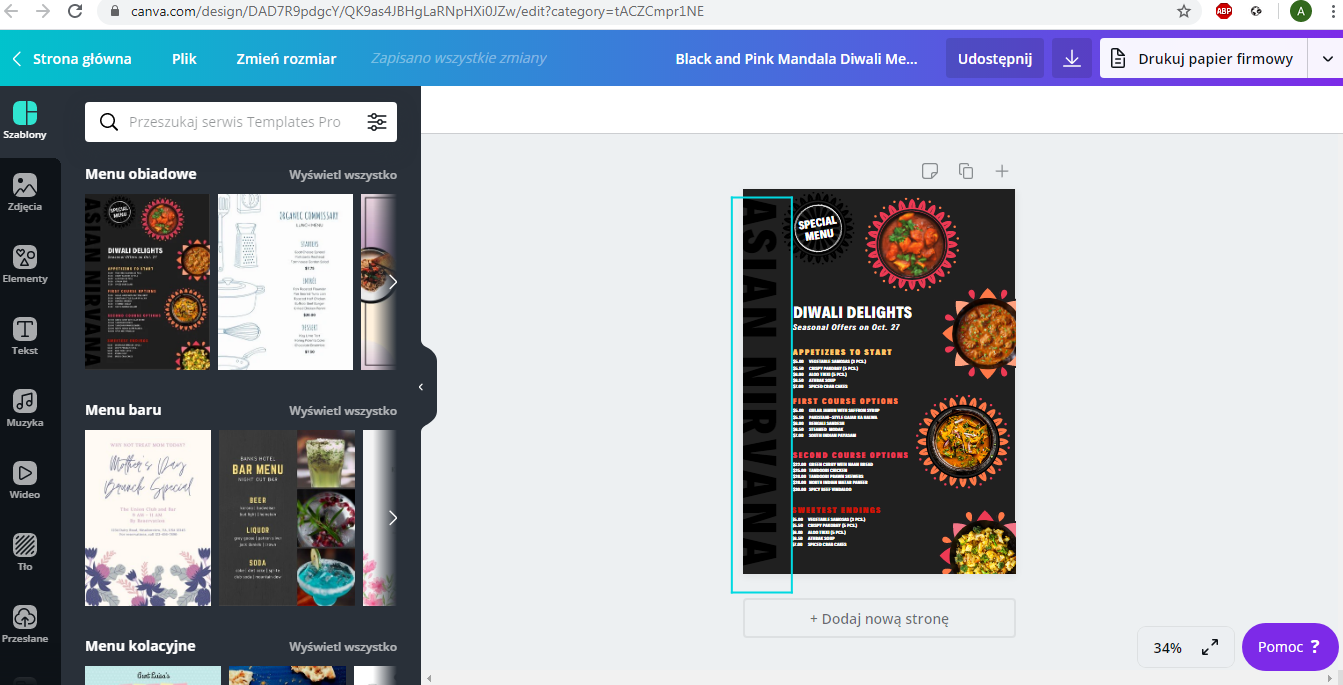 